Introduction of Removable partial dentureLec # 14 Written by : Farah al khouly We talked about RPD in the 2nd semester last year and you are going to apply it next year enshalla . *So what’s dental prosthodontics ? It’s the part of dentistry which deals with replacement of any soft or hard tissue structures *What is the removable partial prosthesis ?It’s a prosthesis that replaces part of the teeth not all of them and can be removed “not fixed”.*The dr. showed a pic and asked about the treatment options that can be done for this patient >> implants , fixed bridge , RPD , we can put 2 implants and apply a bridge on them but its not a good option , you can accept this situation and do nothing for him .The dr showed another pic “part of the anterior teeth were missing” >> the treatment options could be ; implants , resin bonded bridge , complete denture but this isn’t a good option , also another option is implant with a partial denture on top of it , Co/Cr partial denture , or we can do nothing for him .Note : if we chose to do a conventional bridge there will be some complications like pulpitis and loss of vitality .Note : in this case we prefer to do the resin bonded bridge a cantilever bridge because it will be able to move with the teeth so there wont be decementation , whereas the fixed-fixed bridge is more rigid and will decement from the teeth .*Indications of the RPD :1- long edentulous span 2- when the pt cant afford for an implants 3- free end saddle4- when we have so much bone loss and at the same time we cant do bone augmentation so we do RPD5- can be used as a provisional 6- In any case that has loss of hard and soft tissue 7- when there is multiple missing teeth 8- excellent oral hygiene ( actually its not an indication , it’s a must when we want to put an RPD) *Types of RPD : 1- acrylic    2- Co/CrGenerally the acrylic RPD is used for : esthetic , space maintainer , to establish an occlusal relationship * how can we reach the retention in complete denture? By creating a negative pressure that is  achieved by a proper peripheral seal .* how can we achieve the support in complete denture ? by the primary and secondary support areas.*The components of RPD :1- direct retainer “clasps” : it provides retention , it engages in the under cut 2- rest : the rest seat provides support for the RPD ( also the type of the RPD aids in the support) 3- major connector : the part that connects the components on one side of the arch to the other side 4- minor connector : the part that connects everything with the major connector5- saddle : the area where the teeth are missing , its replaced by a mish 6- guiding plates : part of the RPD , whereas the guiding planes are part of the teeth *Classification of the RPD :1-  support classification : tooth borne , mucosa borne , tooth and mucosa borne2 - kennidy classification : according to the number and the place of the edentulous spaces Class1 > bilateral edentulous free end saddle Class2 > unilateral edentulous free end saddleClass3 > unilateral bounded saddle Class4 > anterior bounded saddle crossing the midline ( there is no modification for this class )*Firstly , to do an RPD we must take an impression . Usually we take it with alginate or silicon or agar >> they are all an elastic material - why would we use an alginate as an impression material ? because its cheap and elastic material (doesn’t tear in under cuts ) and has a quick setting time- what’s the limitations of alginate ? we have to pour it immediately . ( in case the lab was 1hr far away from the clinic put the impression in a plastic bag with humid cotton . if the lab was very far away use another material ) *we take the impression with perforated boxed plastic tray ( don’t forget to apply the adhesive )*Secondly , After taking the impression we do the diagnostic cast , its made of type 3 or 4 stone ( usually type 3 ) . we need this study cast for these reasons :- to put the treatment plan - to do initial surveying on it - record for the patient- to present it to the patient- for designing the RPD - for communication with the technician *Thirdly , we do surveying >> its marking the most bulbous part of the tooth and the soft tissue before designing an RPD - dental surveyor : device used to determine the parallesim of the teeth surfaces and the undercut in relation to a common path of insertion and displacement of the denture - the components of the surveyor : base , vertical arm , horizontal arm , mandrel , accessories ( analyzing rod , carbon marker , wax trimmer, undercut guage ) 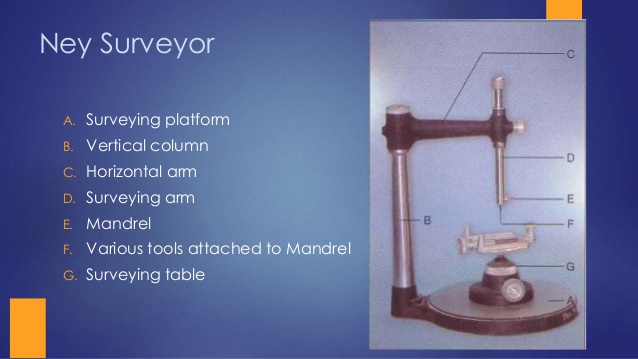 Surveying line : it’s the hieght of contour of the tooth which there will be an undercut beneath it ( be careful when you do surveying you must touch the soft tissue , otherwise the surveying will be wrong ) The undercut : it’s the part that locates between the survey line and the gingiva. Could be a true or false undercut (( the false undercut will happen when we tilt the cast so the occlusal plane wont be parallel with the table )) So if we tilt the cast the common path of displacement wouldnt be perpendicular with the occlusal plane and thus we will get a false undercut, UNLESS we tilt the cast and had a new survey line bellow the previous one Also there is tooth undercut and soft tissue undercut . The common path on insertion : shouldn’t be the same of the path of displacement . There is only one case that the path of insertion is the same of displacement >> when the cast at the zero tilt The path of displacement should be always perpendicular to the occlusal plane The main objective of surveying : defining the undercuts in order to block them , because if they aren’t blocked the RPD wont set properly . GOOD LUCK :D 